ДиректорЛибик Наталья АдамовнаОтделение социально-психологической помощи семье и детямЗаведующий отделением Вальц Оксана ВикторовнаПедагог – психологКабаева Ирина ВикторовнаСпециалист по социальной работеГирина Анастасия ВикторовнаНаш адрес:456510 Челябинская областьСосновский районс. Долгодеревенскоеул.  Северная , д.14Часы работы:Пн.-пт. С 9.00 до 17.00Обед с 13.00 до 13.48Телефон 8(35144)5-22-53, 3-21-06Эл. почта : mukcson_sosnovka@mail.ruСайт КЦСОН: kcso16.eps74.ru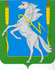 МУНИЦИПАЛЬНОЕ УЧРЕЖДЕНИЕ «КОМПЛЕКСНЫЙ ЦЕНТР СОЦИАЛЬНОГО ОБСЛУЖИВАНИЯ НАСЕЛЕНИЯ» СОСНОВСКОГО МУНИЦИПАЛЬНОГО РАЙОНАПРАВИЛА ДОРОЖНОГО ДВИЖЕНИЯ ДЛЯ ДЕТЕЙ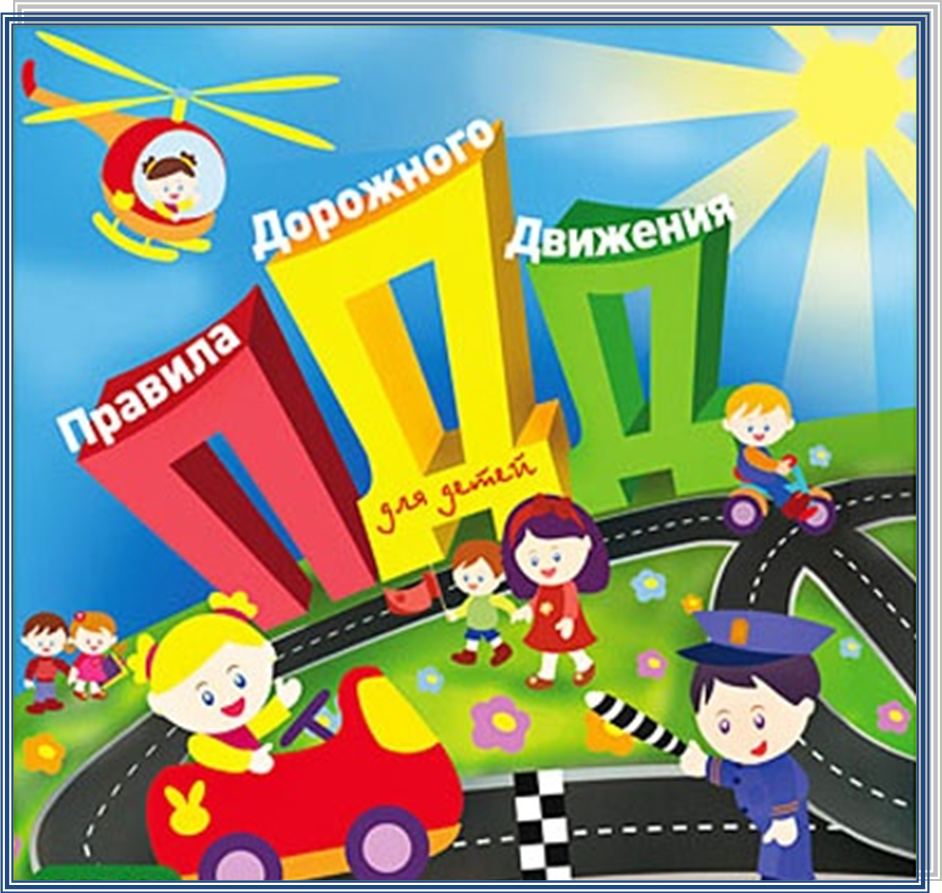 2020г.- Будь внимателен при переходе дороги, переходи ее спокойным шагом только по пешеходному переходу.- Перед тем как перейти дорогу, проверь, нет ли автомобилей: посмотри налево, затем направо, затем снова налево.- На красный сигнал светофора стой, на желтый жди, на зеленый иди!- Будь осторожен! Не играй на проезжей части или рядом с ней.- Ожидай автобус только на специальной посадочной площадке.- Выйдя из автобуса не выбегайте на дорогу. Подождите, пока автобус отъедет, и только потом, убедившись в отсутствии машин, переходите дорогу.- По обочине дороги иди только на встречу движения транспорта.- Никогда не выбегайте на дорогу перед приближающимся автомобилем. Это опасно, потому что водитель не может остановить машину сразу.- Опасно выезжать на проезжую часть на скейтах и роликовых коньках. - Соблюдай правила езды на велосипеде: Надень шлемДержись за руль обеими рукамиНе вози пассажировДвигайся по велосипедной дорожке. При ее отсутствии можно двигаться по обочине дороги или по тротуару, не создавая препятствий для движения пешеходов.При переходе через дорогу велосипедист должен веси велосипед рядом с собой.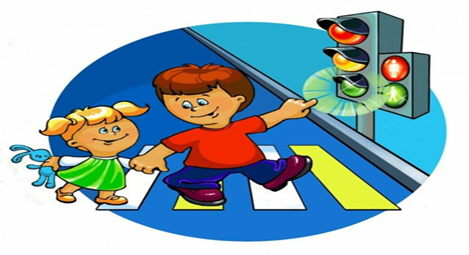 